Stáž v angliiOd 4. řijna 2014 do 1. listopadu 2014 jsem se zúčastnila stáže ve Spojeném království (UK) v Portsmounthu. Toto malé město se nacházelo na jihu Anglie, asi 100 km od Londýna.Tuto příležitost jsem dostala díky naší škole Obchodní akademii Praha a díky programu Leonardo da Vinci.Na stáži jsem měla to štěstí vyzkoušet si práci v neziskové organizaci. Firma nesla název Community Empowerment Limited, a snažila se usnadnit nezaměstnaným lidem hledání zaměstnání. Provozovali internetové stránky, na které mohl zaměstnavatel napsal pracovní nabídku. Člověk hledající zaměstnání mohl pak na nabídku odpovědět.Já jsem měla za úkol vyhledávat mezi těmito nabídkami na práci tzv. Spamy. Což byly zprávy, které nenabízely práci, a tudíž neměly na těchto stránkách být. Kontrolovala jsem, jestli lidé nedávají na stránky určené k výpomoci hledání zaměstnání inzeráty, které na stránku nepatří. Dále jsem pomáhala při zpracování reklamy na vánoční trhy pro tuto společnost. Zpracovávala jsem propagační leták a přinášela do firmy nové nápady, které jsem uplatnila na již zmíněném letáku. Dále jsem komunikovala a propagovala společnost na sociální síti. A vytvářela jsem nový designe internetových stránek.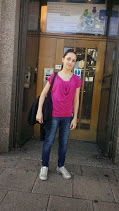 Díky této pracovní zkušenosti, jsem se naučila lépe pracovat na počítači. Dále jsem si vyzkoušela práci v týmu, která mi opravdu vyhovovala, a díky které jsem získala více zkušeností. Naučila jsem se zorganizovat si pracovní náplň a určit hodnoty.Dále jsem se zdokonalila ve vyjadřování v anglickém jazyce a v porozumění. Naučila jsem se lépe komunikovat s okolím.Bydlela jsem v malém domku na severu města. Rodina, u které jsem bydlela, byla čtyřčlenná. Skládala se z matky a třech dětí. Děti chodily každý den do školy, matka zůstávala doma a celý den obstarávala domácnost. Kromě mě, byli v domě ještě další tří studenti. Slečna z Holandska, chlapec z Německa a má spolužačka ze školy, se kterou jsem byla ve stejném pokoji. Každý den nám hostitelka vařila večeře, které byly chutné, ale na anglickou kuchyni se špatně zvyká, protože je často velmi nezdravá a tučná. K snídani nám vždy hostitelka nakoupila chléb, máslo, cereálie, med, marmeládu a další potraviny, o které jsme si zažádali.Kousek od domu jsem měla krásný park a moře, tak jsem často chodila na procházky do přírody, podél moře, anebo jsem si procházela město.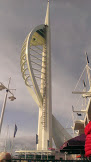 Díky programu Leonardo da Vinci jsem měla hrazený celý pobyt. Z grantu bylo hrazené cestovné (letenka a vlak do Portsmouth), MHD a ubytovaní s polopenzí.Na tuto stáž jsem se připravovala celý školní rok. Chodila jsem na přípravné kurzy, které byly nad rámec vyučování, připravovala jsem se díky e – learningu a škola mi poskytla veškeré informace ke stáži.Jsem velmi ráda, že jsem se mohla této stáže zúčastnit, protože každý tuto příležitost nemá, a určitě je to skvělá šance, jak získat pracovní zkušenosti.DěkujiMonika Hrudková